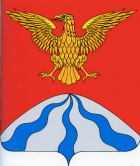 АДМИНИСТРАЦИЯ МУНИЦИПАЛЬНОГО ОБРАЗОВАНИЯ«ХОЛМ – ЖИРКОВСКИЙ РАЙОН» СМОЛЕНСКОЙ ОБЛАСТИП О С Т А Н О В Л Е Н И Еот  06.10.2017    №  520В целях реализации приоритетного проекта «Формирование комфортной городской среды» и повышения уровня благоустройства территории Холм-Жирковского городского поселения Холм-Жирковского  района Смоленской области Администрация муниципального образования «Холм-Жирковский район» Смоленской области   п о с т а н о в л я е т:1. Утвердить Положение об Общественной комиссии по обеспечению реализации муниципальной программы «Формирование современной городской среды на территории Холм-Жирковского городского поселения Холм-Жирковского района Смоленской области» на 2018-2022 годы согласно приложению № 1.2. Утвердить состав Общественной комиссии по обеспечению реализации муниципальной программы «Формирование современной городской среды на территории Холм-Жирковского  городского поселения Холм-Жирковского района Смоленской области» на 2018-2022 годы согласно приложению № 2.3. Настоящее постановление разместить на официальном сайте Администрации муниципального образования «Холм-Жирковский район»                Смоленской области в информационной сети Интернет. Контроль за исполнением настоящего постановления возложить на заместителя Главы муниципального образования «Холм-Жирковский район» Смоленской области (Горохов А.П.)5. Настоящее постановление вступает в силу после дня  подписания.Глава муниципального образования «Холм - Жирковский    район»Смоленской   области 				                                   О.П.Макаров Положениеоб Общественной комиссии по обеспечению реализации муниципальной программы «Формирование современной городской среды на территории Холм-Жирковского городского поселения Холм-Жирковского  района Смоленской области» на 2018-2022 годы1.Настоящее положение определяет порядок работы Общественной комиссии по обеспечению реализации муниципальной программы «Формирование современной городской среды на территории Холм-Жирковского городского поселения Холм-Жирковского района Смоленской области» на 2018-2022 годы (далее – Комиссия).	2. Результаты внесенных предложений носят рекомендательный характер. 3. Комиссия создается и упраздняется постановлением Администрации муниципального образования «Холм-Жирковский район» Смоленской области.4.  Руководство Комиссией осуществляет председатель Комиссии, а в его отсутствие – заместитель председателя Комиссии.5. Заседание Комиссии правомочно, если на нем присутствует более 50 процентов общего числа ее членов.6. Решения Комиссии принимаются простым большинством голосов членов Комиссии, принявших участие в ее заседании. Каждый член Комиссии имеет один голос. При равенстве голосов голос председателя Комиссии является решающим.7. В сфере своей компетенции Комиссия:7.1. Рассматривает и оценивает заявки заинтересованных лиц о включении дворовой территории в муниципальную программу на предмет соответствия заявки и прилагаемых к ней документов установленным требованиям, определяемым Порядком и сроками предоставления, рассмотрения и оценки предложений заинтересованных лиц о включении дворовых территорий в муниципальную программу «Формирование современной городской среды на территории Холм-Жирковского городского поселения Холм-Жирковского района Смоленской области»  на 2018-2022 годы.7.2. Рассматривает и оценивает заявки граждан и организаций о включении мест массового посещения граждан в муниципальную программу на предмет соответствия заявки и прилагаемых к ней документов установленным требованиям, определяемым Порядком и сроками предоставления, рассмотрения и оценки предложений заинтересованных лиц о включении мест массового посещения граждан в муниципальную программу «Формирование современной городской среды на территории Холм-Жирковского  городского поселения Холм-Жирковского района Смоленской области» в 2018-2022 гг.7.3. Проводит оценку предложений заинтересованных лиц к проекту муниципальной программы «Формирование современной городской среды на территории Холм-Жирковского  городского поселения Холм-Жирковского  района Смоленской области» на 2018-2022 годы.7.4. Контролирует и координирует реализацию муниципальной программы «Формирование современной городской среды на территории Холм-Жирковского  городского поселения Холм-Жирковского района Смоленской области» на 2018-2022 годы.8. Комиссия вправе в целях подтверждения достоверности представляемых документов и целесообразности проведения мероприятий по благоустройству осуществлять выезд для осмотра указанных в предложениях территорий.9. В случае установления недостоверности информации, содержащейся в документах, представленных участником отбора, Комиссия обязана отстранить такого участника от участия в отборе.10. Решения Комиссии в день их принятия оформляются протоколом заседания Комиссии, который подписывают все члены Комиссии, принимавшие участие в заседании. Протокол заседания Комиссии ведет секретарь Комиссии. Протокол заседания Комиссии составляется в двух экземплярах, один из которых остается в Комиссии, второй направляется заинтересованным лицам.11. Протокол заседания Комиссии не позднее 5 (пяти) рабочих дней после проведения заседания Комиссии размещается на официальном сайте Администрации муниципального образования «Холм-Жирковский район»               Смоленской области в информационно-телекоммуникационной сети «Интернет».11. На основании решения Комиссии об оценке представленных участниками отбора дворовых территорий и мест массового посещения граждан и принятия решения о включении или об отказе включения в муниципальную программу «Формирование современной городской среды на территории Холм-Жирковского городского поселения Холм-Жирковского района Смоленской области» на 2018-2022 годы формируется указанная муниципальная программа.СоставОбщественной комиссии по обеспечению реализации муниципальной программы «Формирование современной городской среды на территории Холм-Жирковского городского поселения Холм-Жирковского района Смоленской области» на 2018-2022 годыИонов                                   -   руководитель Холм-Жирковского местного Игорь Валерьевич                   отделения общественной организации                                                   «Молодая   Гвардия Единой России»Об Общественной комиссии по рассмотрению и оценке предложений граждан, организаций о включении в муниципальную программу «Формирование современной городской среды на территории муниципального образования Холм-Жирковского городского поселения Холм-Жирковского района Смоленской области на 2018-2022 годы   Приложение № 1к постановлению Администрациимуниципального образования «Холм-Жирковский район» Смоленской областиот 06.10.2017  № 520Приложение № 2к постановлению Администрациимуниципального образования «Холм-Жирковский район» Смоленской областиот 06.10.2017  № 520Макаров Олег Петрович-Глава муниципального образования «Холм-Жирковский район» Смоленской области, председатель комиссииГорохов Анатолий Павлович- заместитель Главы муниципального образования «Холм-Жирковский район» Смоленской области, заместитель председателя комиссииВасилькова  Ольга Анатольевна -ведущий специалист отдела по городскому хозяйству  Администрации муниципального образования «Холм-Жирковский район» Смоленской области, секретарь комиссииЧлены комиссии:Егикян  Ашот Мушегович-председатель Холм-Жирковского районного Совета депутатов Савенков  Виталий Александрович-начальник отдела по градостроительной деятельности, транспорту, связи и ЖКХ Администрации муниципального образования «Холм-Жирковский район» Смоленской области   ЧевплянскийАлександр  Анатольевич-главный специалист-главный архитектор отдела по градостроительной деятельности, транспорту, связи и ЖКХ Администрации муниципального образования «Холм-Жирковский район» Смоленской областиДемченкова Ольга  Сергеевна-заместитель Главы муниципального образования- начальник отдела по экономике, имущественным и земельным отношениям Администрации муниципального образования  «Холм-Жирковский район» Смоленской области, руководитель Холм-Жирковского местного исполнительного комитета партии «Единая Россия»ТерещенковСергей Геннадьевич-председатель Общественного совета муниципального образования «Холм-Жирковский  район» Смоленской области (по согласованию)Каленова Елена  Николаевна-управляющий делами Администрации муниципального образования «Холм-Жирковский район» Смоленской областиМартынова Надежда Николаевна-Глава муниципального образования Холм-Жирковского городского поселения Холм-Жирковского района Смоленской области (по согласованию)